ĐIỀU KHOẢN THAM CHIẾU Dành cho chuyên gia tư vấn trong nước Xây dựng biểu mẫu thực hành thu thập thông tin đánh giá tác động mội trường – xã hội của các dự án khai thác khoáng sảnBối cảnhNgành công nghiệp khai khoáng không chỉ được kỳ vọng mang lại nguồn thu phục vụ phát triển kinh tế của mỗi quốc gia mà còn là công cụ để cải thiện đời sống của người dân thông qua việc thu hút lao động địa phương và khuyến khích doanh nghiệp đầu tư các công trình giao thông, hoàn thiện cơ sở hạ tầng đặc biệt tại nhưng điểm mỏ vùng sâu nơi điều kiện kinh tế còn khó khăn. Tuy nhiên, trên thực tế, nhiều dự án khai thác khoáng sản khi đi vào hoạt động đã gây ra những tác động xấu lên môi trường thậm chí nguồn thu từ phí bảo vệ môi trường không đủ để khắc phục ô nhiễm. Một số dự án khác còn xảy ra xung đột giữa người dân và doanh nghiệp bởi vấn đề ô nhiễm môi trường, gia tăng tệ nạn xã hội hoặc đền bù đất không thỏa đáng. Các tác động môi trường – xã hội hiện hữu suốt cả chu trình của mỗi dự án khai thác từ giai đoạn thăm dò, khai thác, chế biến cho đến khi dự án khai thác hoàn thành chủ dự án phải thực hiện hoàn thổ phục hồi môi trường và tiến hành các thủ tục xin đóng cửa mỏ. Mặc dù những tác động về môi trường – xã hội đã được nhận diện trong báo cáo đánh giá tác động môi trường của mỗi dự án, tuy nhiên do dự án chưa đi vào hoạt động nên các tác động, rủi ro mới chỉ dừng lại ở mức dự báo, trên thực tế nhiều dự án khi đi vào hoạt động có những tác động xảy ra nằm ngoài dự báo của đánh giá tác động môi trường. Cộng đồng sống quanh khu vực các dự án khai khoáng được nhận định là đối tượng dễ bị tổn thương bởi những tác động do hoạt động khai thác, chế biến khoáng sản gây ra. Theo Luật Bảo vệ Môi trường của Việt Nam, cộng đồng là đối tượng mà các đơn vị đầu tư cần tham vấn trong quá trình lập báo cáo đánh giá tác động môi trường, nhưng trên thực tế các kết quả tham vấn cộng đồng chưa phản ánh được hết ý kiến của của toàn bộ những đối tượng chịu tác động của dự án, thay vào đó mới chỉ lấy ý kiến của một vài hộ dân và đại diện cơ quan quản lý của địa  phương. Nhiều cộng đồng thiếu các thông tin về dự án do không được tham vấn đặc biệt là các thông tin, dự báo trước liên quan đến những tác động, nguy cơ về mặt môi trường nên khi dự án đi vào hoạt động đã xảy ra không ít mâu thuẫn, xung đột khó giải quyết giữa họ và các doanh nghiệp.Nhằm tăng cường năng lực cho cộng đồng, giúp cộng đồng hiểu các quy định và và sự tham gia của cộng đồng trong đánh giá tác động môi trường cũng như quyền và trách nhiệm tham gia giám sát rủi ro môi trường của các dự án đầu tư. Trên cơ sở đó cộng đồng thực hành giám sát, đánh giá tác động môi trường và chủ động hơn trong các phiên đối thoại với doanh nghiệp và cơ quan quản lý địa phương trong việc tuân thủ bảo vệ môi trường của các dự án khai khoáng. Do đó, trong khuôn khổ dự án PVP do Oxfam tài trợ, Trung tâm Con người và Thiên nhiên tuyển chuyên gia thực hiện xây dựng bộ biểu mẫu thu thập thông tin đánh giá tác động môi trường của các dự án khai thác khoáng sản và tập huấn cho cộng đồng sử dụng biểu mẫu, áp dụng thực hành đánh giá tác động môi trường – xã hội của các dự án khai thác khoáng sản trên địa bàn sinh sống.Mục tiêu hoạt động: Xây dựng biểu mẫu thu thập thông tin đánh giá tác động môi trường – xã hội của các dự án khai thác khoáng sản và tập huấn, hướng dẫn cộng đồng sử dụng biểu mẫu để phỏng vấn và thu thập thông tin đánh giá ngoài thực địa.Nội dung công việcXây dựng biểu mẫu thu thập thông tin đánh giá tác động môi trường – xã hội của các dự án khai thác khoáng sản theo chu trình của dự án từ giai đoạn chuẩn bị, cấp phép, khai thác, chế biến, thực hiện hoàn thổ phục hồi môi trường và đóng của mỏ;Xây dựng bài trình bày chia sẻ với cộng đồng khái quát về cơ sở pháp lý của việc đánh giác tác động môi trường – xã hội và vai trò của cộng đồng trong việc tham gia đánh giá tác động môi trường và giám sát môi trường của các dự án đầu tư;Tập huấn cho nhóm cộng đồng thực hành phỏng vấn, thu thập thông tin đánh giá tác động môi trường – xã hội dựa vào biểu mẫu.Yêu cầu sản phẩm01 bài trình bày chia sẻ với cộng đồng khái quát về cơ sở pháp lý của việc đánh giác tác động môi trường – xã hội và vai trò của cộng đồng trong việc tham gia đánh giá tác động môi trường và giám sát môi trường của các dự án đầu tư. 01 bộ biểu mẫu phỏng vấn, thu thập thông tin đánh giá tác động môi trường – xã hội với các đối tượng được phỏng vấn là (i) cộng đồng sống gần khu vực có dự án đầu tư khai khoáng, (ii) chủ đầu tư của các dự án khai khoáng và (iii) cơ quan quản lý địa phương.Thời gian và kinh phíThời gian thực hiện: từ tháng 11 - 12/2021 Kinh phí: Các kinh phí cho chuyên gia thực hiện hoạt động sẽ do Trung tâm Con người và Thiên nhiên (PanNature) chịu trách nhiệm chi trả theo đúng Quy định Tài chính hiện hành của Trung tâm. Nội dung và kế hoạch chi tiết thực hiện ở bảng dưới đây: 6. Yêu cầu đối với trình độ năng lực của chuyên gia Có kinh nghiệm trên 10 năm liên quan đến chuyên môn lĩnh vực đánh gác tác động môi trường xã hội của các dự án phát triển theo quy định của Việt Nam, WB, ADB v.v;Có kinh nghiệm thực tế trong việc đánh giá tác động môi trường – xã hội và hiểu biết sâu về chính sách, văn bản pháp luật trong lĩnh vực bảo vệ môi trường nói chung và đối với ngành khoáng sản;Có kinh nghiệm tập huấn và kỹ năng làm việc với cộng đồng;Có kỹ năng xây dựng công cụ thu thập thông tin đánh giá tác động môi trường của các dự án đầu tư đặc biệt là trong lĩnh vực khai khoáng;Cam kết tốt về thời gian.7. Cách thức thực hiện Chuyên gia sẽ làm việc và phối hợp với cán bộ phụ trách của Trung tâm Con người và Thiên nhiên và cán bộ của Oxfam Việt Nam để trao đổi và thực hiện những hoạt động theo chuyên môn và kế hoạch đã đề ra. Mọi thông tin liên quan, xin vui lòng liên hệ: Bà Nguyễn Minh Phương – Cán bộ điều phối của Liên minh Khoáng sảnPhòng Nghiên cứu Chính sáchTrung tâm Con người và Thiên nhiên (PanNature)Số 24 H2 Khu đô thị mới Yên Hòa, Cầu Giấy, Hà NộiĐT: 024 – 35564001 máy lẻ: 105; Email: minhphuong@nature.org.vn 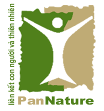 TRUNG TÂM CON NGƯỜI VÀ THIÊN NHIÊN Số 24 H2, Khu đô thị mới Yên HòaPhường Yên Hòa, Quận Cầu Giấy, Hà Nội  (024) 3556-4001  (04) 3556-8941 Contact@nature.org.vnhttp://www.nature.org.vnSTTHoạt độngThời gian hoàn thànhĐịa điểmNgày công1Tổng hợp tài liệu tham khảo về đánh giá tác động MT-XH trong lĩnh vực khai khoáng; Tuần 3, tháng 11Hà Nội12Xây dựng bày chia sẻ với cộng đồng khái quát về cơ sở pháp lý của việc đánh giác tác động môi trường – xã hộiTuần 3, tháng 11Hà Nội 13Xây dựng bày chia sẻ với cộng đồng về vai trò của cộng đồng trong việc tham gia đánh giá tác động môi trường và giám sát môi trường của các dự án đầu tưTuần 3, tháng 11Hà Nội14Xây dựng bộ biểu mẫu phỏng vấn, thu thập thông tin đánh giá tác động môi trường – xã hội với các đối tượng được phỏng vấn là (i) cộng đồng sống gần khu vực có dự án đầu tư khai khoáng, (ii) chủ đầu tư của các dự án khai khoáng và (iii) cơ quan quản lý địa phươngTuần 4, tháng 11Hà Nội 55Tham gia tập huấn cho cộng đồng về biểu mẫu Tuần 4 tháng 12/2021 – tuần 1 tháng 1/2022Hà Nội 3Tổng 11